      Vadovaudamasi Lietuvos Respublikos vietos savivaldos įstatymo 16 straipsnio 2 dalies 19 punktu, Pagėgių savivaldybės tarybos 2015 m. balandžio 2 d. sprendimu Nr. T-66 „Dėl Pagėgių savivaldybės tarybos veiklos reglamento patvirtinimo” patvirtintu Pagėgių savivaldybės tarybos veiklos reglamento 263 punktu, Pagėgių savivaldybės taryba  nusprendžia:      1. Pritarti Pagėgių savivaldybės Meno ir sporto mokyklos vadovo 2016 m. veiklos ataskaitai (pridedama).Apie sprendimo priėmimą paskelbti Pagėgių savivaldybės interneto svetainėje www.pagegiai.lt.                 Šis sprendimas gali būti skundžiamas Lietuvos Respublikos administracinių bylų teisenos įstatymo nustatyta tvarka.Savivaldybės meras					Virginijus Komskis                                                                                                                       PRITARTA                                                                                                                                               Pagėgių savivaldybės tarybos                                                                                                                                               2017 m. kovo 28 d.                                                                                                                                               sprendimu Nr. T - 33                         pagėgių savivaldybės meno ir sporto mokykla                          mokyklos vadovo 2016 metų veiklos ataskaitaBENDROSIOS ŽINIOSMokyklos rekvizitai : Pagėgių savivaldybės meno ir sporto mokykla, kodas – 195450429, adresas: Vilniaus g. 48, LT – 99288 Pagėgiai, tel.: (8 441) 57043, el. p.: pagegiumsm@gmail.com Mokyklos tipas – neformaliojo vaikų švietimo  ir formalųjį švietimą papildančio ugdymo mokykla. Vykdomos švietimo programos: 3 metų pradinio muzikinio formalųjį švietimą papildančio ugdymo (toliau –FŠPU) fortepijono, akordeono, varinių pučiamųjų instrumentų ir chorinio dainavimo ugdymo programos;	4 metų pradinio muzikinio FŠPU  fortepijono, akordeono, varinių pučiamųjų instrumentų ir chorinio dainavimo ugdymo programos; 4 metų pagrindinio muzikinio FŠPU  fortepijono, akordeono, varinių pučiamųjų instrumentų ir chorinio dainavimo ugdymo programos; 3 metų pradinio dailės FŠPU  programa; 4 metų pagrindinio dailės FŠPU  programa; 1-2 metų pradinio rengimo FŠPU  futbolo, krepšinio, tinklinio, lengvosios atletikos ir laisvųjų imtynių ugdymo programos; 1- 5 metų meistriškumo ugdymo FŠPU  futbolo, krepšinio, tinklinio, lengvosios atletikos ir laisvųjų imtynių ugdymo programos; 1- 4 metų meistriškumo tobulinimo FŠPU futbolo, krepšinio, tinklinio, lengvosios atletikos ir laisvųjų imtynių ugdymo programos; neformaliojo vaikų švietimo (toliau  – NVŠ) muzikinio ugdymo programa (ugdymo turinį ir trukmę renkasi patys mokiniai); NVŠ  tinklinio ugdymo programa (ugdymo trukmę renkasi patys mokiniai).Mokyklos administracija: Evelina Norkienė – mokyklos direktorė, III vadybos kvalifikacinė kategorija, vadybinio darbo stažas – 16 metų; Lina Ambarcumian – direktorės pavaduotoja ugdymui, III vadybos  kvalifikacinė kategorija, vadybinio darbo stažas – 9 metai.Darbuotojų skaičius:ĮSTAIGOS TIKSLAI IR VEIKLOS UŽDAVINIAI, UŽDAVINIŲ ĮGYVENDINIMAS2016 m. mokyklos veiklos programoje buvo iškelti 7 tikslai ir 23 uždaviniai. Įgyvendindami juos, didžiausią dėmesį skyrėme ugdymo kokybei, gero mikroklimato mokykloje kūrimui, visapusiškai saviraiškai, pagarbiems tarpusavio santykiams. I tikslas – įsteigti NVŠ dailės terapijos programą, akredituoti  FŠPU  muzikos, dailės ir sporto ugdymo programas. Dailės terapijos programa nebuvo įsteigta dėl specialisto ir patalpų trūkumo. FŠPU  muzikos, dailės ir sporto programos nebuvo akredituotos, nes visoje Lietuvoje  nevyko šių programų akreditacija, jų vykdymui neskirtas valstybės finansavimas. 2016 m. rugsėjo mėnesį akreditavimui buvo pateikta NVŠ tinklinio ugdymo programa. Programa buvo akredituota, jos vykdymui skirtas valstybės finansavimas. Tinklinio programa vykdoma Stoniškių ir Šilgalių kaimuose. Užsiėmimus lanko 43 mokiniai.II tikslas – ugdymo (-si) proceso kokybės tobulinimas.	 Mokykloje dirba darbštūs, iniciatyvūs bei kūrybiški mokytojai, kurie nuolat tobulina savo žinias ir gebėjimus, ieško naujų mokymo formų bei būdų. Tai juos daryti skatina darbas su gabiais, aukštos mokymosi motyvacijos  vaikais. Didžiausias dėmesys yra skiriamas pamokos kokybei, mokinių mokymosi motyvacijos didinimui.Mokykla  vykdo Lietuvos neformaliojo vaikų švietimo politiką – rengia naujas ugdymo programas, taip plėsdama ugdymo turinio įvairovę bei neformaliojo vaikų švietimo preinamumą kaimo vietovėse gyvenantiems vaikams. Mokytojai, vadovaudamiesi naujomis 2015 m. parengtomis ir patvirtintomis FŠPU ugdymo programomis, surengė diskusiją  ,,Naujos FŠPU programos: privalumai ir trūkumai; pritaikymas savo mokyklai‘‘, analizavo, tobulino ir  kokybiškai parengė savo dėstomų dalykų teminius planus bei individualias ugdymo programas, gerai planavo  bei vedė pamokas, sporto skyriaus mokytojai sudarė metinius varžybų kalendorius  ir sėkmingai juos vykdė. 2016 m. mokyklos direktorė  bei pavaduotoja ugdymui stebėjo 22 pamokas. Stebėtų pamokų analizės aptartos mokyklos mokytojų bei metodinėje taryboje.Dailės ir muzikos istorijos pamokose nuolat  naudojamos informacinės technologijos. 34 pamokos pravestos netradicinėse edukacinėse aplinkose. Mokytojų metodinės patirties sklaida nuolat vyksta mokyklos metodinėje bei mokytojų taryboje, tačiau trūksta patirties sklaidos už mokyklos ribų – mokytojai galėtų daugiau parengti pranešimų bei vesti atvirų pamokų savivaldybės mokytojų benduomenei.III tikslas – mokyklos materialinės bazės bei ugdymo sąlygų gerinimas.  2016 m. buvo įsigytas 1 spausdintuvas, 1 nešiojamas kompiuteris, bosinė gitara bei stovas jai, 2 kapodasteriai, 2 stygų komplektai bosinei gitarai, 10 bėgimo marškinėlių lengvaatlečiams, 8 marškinėliai vaikinams tinklininkams, 10 barjerų, 6 krepšinio , 5 tinklinio ir 5 kimštiniai kamuoliai, 4 dainų knygos su CD, 1 treniruočių kopetėlės bei traukos guma.2 dailės klasėse buvusių Pagėgių vaikų globos namų pastato III aukšte buvo įvestas vanduo, pastatytos plautuvės. Buvo suderinti 2 pianinai bei suremontuotas 1 akordeonas. Mokyklos 15 metų sukakčiai paminėti buvo surengti 7 respublikiniai sportiniai turnyrai, koncertas, paroda. Šiems renginiams buvo nupirkti medaliai, taurės, prizai, pagaminti ženkliukai, proginiai rašikliai. Švedijos humanitarinė organizacija ,,Pagalba Lietuvai –tikėjimas, viltis, meilė‘‘  mokyklai padovanojo 1 pianiną. Visos  priemonės buvo pirktos iš mokyklos spec. lėšų, valstybės lėšų už NVŠ programas ir iš gyventojų 2 % pajamų mokesčio – 2016 m. buvo pervesti  478  Eur.IV tikslas – mokytojų kvalifikacijos kėlimas. Mokykloje dirba 4 mokytojai metodininkai, 8 vyresnieji mokytojai bei 3 atestuoti mokytojai. 2016 m. mokytojai dalyvavo  28  kvalifikacijos tobulinimo renginiuose.  2016 m. mokytojų atestacija mokykloje nevyko, nes nebuvo norinčių atestuotis mokytojų.V tikslas – mokyklos veiklos kokybės tobulinimas. Visus metus buvo tikslingai vykdomas ugdymo procesas, mokyklos veiklos planavimas,  finansų bei personalo valdymas, ugdymo proceso priežiūra. Buvo parengtos ir patvirtintos naujos mokyklos vidaus darbo taisyklės. VI tikslas – ugdyti mokinių menines bei sportines kompetencijas vykdant projektinę, konkursinę, sportinę bei koncertinę veiklą.Šis tikslas - vienas iš svarbiausių mokyklos tikslų.  Mokyklos varžybinė, konkursinė  bei koncertinė veikla yra išplėtota, pasiekiama  aukštų rezultatų. Ryškiausi 2016 m. mokyklos veiklos momentai, laimėjimai:mokyklos 15 metų sukakčiai paminėti buvo surengtas koncertas Pagėgių Kultūros centre, 7 respublikiniai sportiniai turnyrai, kūrybinių darbų konkursas bei paroda ,,Linkėjimai mokyklai‘‘;jaunių choras (vadovės Regina Pilkionienė ir Evelina Norkienė)  dalyvavo 2016 m. Lietuvos moksleivių dainų šventėje ,,Čia – mūsų namai‘‘ Vilniuje;merginų vokalinis tercetas - Dovilė Pavilionytė, Kamilė Jankevičiūtė ir Roberta Valentina Zubrickaitė (mokytoja Regina Pilkionienė, koncertmeisterė Evelina Norkienė) tapo TV konkurso ,,Dainų dainelė‘‘ IV –ojo etapo dalyvėmis Vilniuje,  projekto – festivalio ,,Muzika kviečia kiekvieną‘‘ nugalėtojomis –  baigiamajame projekto koncerte Klaipėdos koncertų salėje dainavo su žymia operos soliste, profesore A.Kikščiūnaite;solistė Dovilė Pavilionytė  respublikiniame jaunųjų atlikėjų konkurse Klaipėdos S.Šimkaus konservatorijoje  laimėjo III vietą;kamerinis ansamblis - Rokas Kondrotas (vokalas) ir Iveta Steponavičiūtė (fortepijonas)  respublikiniame kamerinių ansamblių konkurse – festivalyje ,,Muzikuokime drauge‘‘ Šilutėje, iškovojo laureato bei originaliausio kamerinio anasamblio vardą;dailės skyriaus mokiniai  sėkmingai dalyvavo respublikiniuose kūrybinių darbų konkursuose ,,Pravėriau  vario vartelius‘‘ ir ,,Tu mums viena‘‘;dailės skyriaus mokiniai ir mokytojos per metus surengė 2 kūrybinių darbų parodas Pagėgių Viešojoje bibliotekoje bei 2  mokykloje; dailės mokytoja Lina Ambarcumian Pagėgių Kultūros centre surengė savo tapybos darbų parodą;muzikos skyriaus mokiniai ir mokytojai surengė 6 koncertus mokyklos bei Pagėgių bendruomenei, koncertavo  8  Pagėgių savivaldybės įvairių įstaigų renginiuose bei 12 respublikinių renginių;75  sporto skyriaus mokinai tapo įvairių respublikinių ir tarptautinių varžybų  nugalėtojais bei prizininkais; laisvųjų imtynių mokytojas Antanas Merkevičius  Pasaulio laisvųjų imtynių veteranų čempionate Lenkijoje iškovojo sidabro medalį; tinklininkė Viktorija Mišeikytė (treneris Antanas Musvydas) yra Lietuvos jaunių rinktinės narė;2016 m. Lietuvos  jaunučių  sporto žaidynėse Pagėgių savivaldybės komanda  6-oje miestų ir savivaldybių grupėje iškovojo III-ąją vietą;50 mokinių buvo apdovanoti savivaldybės gabiausių vaikų pagerbimo šventėje, šešiems iš jų skirtos stipendijos.VII tikslas – plėsti socialinių partnerių tinklą, tobulinti benrdadarbiavimą su tėvais, visuomenės informavimą.Mokykla nuolat bendrauja ir bendradarbiauja  su mokinių tėvais – rengia tėvų susirinkimus (2015/2016 m.m. jų įvyko 8), dalyvauja individualiuose pokalbiuose, vykdomas tėvų švietimas (skaityti pranešimai: ,,Kaip ugdyti vaikų emocinį intelektą‘‘, ,,Kaip užauginti kūrybingą asmenybę‘‘, ,,Sportininko mityba‘‘, ,,Sportininko psichologija‘‘). Tėvai yra nuolat kviečiami bei raginami dalyvauti įvairiuose mokyklos renginiuose . Noriai ir aktyviai jie dalyvavo mokyklos 15 metų sukakties renginiuose bei sveikos gyvensenos ir fizinio aktyvumo stovykloje ,,Delfinai‘‘. Mokykla bendradarbiauja su visomis Pagėgių savivaldybės bendrojo ugdymo mokyklomis - dalyvauja savivaldybės muzikos, dailės ir kūno kultūros mokytojų metodinių ratelių veikloje, organizuoja bendrus renginius ( Muzikos ir poezijos vakaras gruodžio mėn. Kultūros centre, TV konkurso ,,Dainų dainelė‘‘ savivaldybės etapas), eksponuoja parodas, organizuoja varžybas ( 2015/2016 m.m. buvo surengtos 21 Lietuvos mokyklų žaidynių varžybos Pagėgių savivaldybės bendrojo ugdymo mokykloms). Mokykla  bendradarbiauja su  Pagėgių savivaldybės bei aplinkinių rajonų kultūros bei sporto   įstaigomis, organizacijomis, sporto bei meno mokyklomis ir organizacijomis – rengia bendrus renginius, sporto varžybas, dalyvauja koncertuose bei parodose. Nuolatinis bendradarbiavimas vyksta su Pagėgių Kultūros centru, Pgėgių Viešąja biblioteka, Martyno Jankaus muziejumi, laisvųjų imtynių klubu ,,Skalva‘‘, Tauragės FK ,,Tauras‘‘, Klaipėdos S.Šimkaus konservatorija, Valstybinės sienos apsaugos tarnybos Pagėgių rinktine.Mokykla  savo veiklos sklaidą nuolat vykdo mokyklos bei savivaldybės internetiniuose puslapiuose, socialinio tinklo Facebook paskyroje, laikraščiuose, mokyklos stende, informaciniuose lankstinukuose.MOKINIŲ SKAIČIUS, PAŽANGUMO RODIKLIAIMokinių skaičius:Pažangumo rodikliai:2015/2016 m. m. pažangumo vidurkiai: muzikos skyriuje – 7,9, dailės skyriuje – 8,3.Muzikos skyriuje puikiai besimokančių mokinių nebuvo, labai gerai besimokančių – 9, neatestuotų - 4.      Dailės skyriuje: puikiai besimokančių – 5, labai gerai – 4, neatestuotų - 0.2015/2016 m. m. baigiamųjų egzaminų vidurkiai: muzikos skyrius:pagrindinis instrumentas (chorinis dainavimas)                    -  9,7;pagrindinis instrumentas (fortepijonas)                                 -  8,3;pagrindinis instrumentas (akordeonas)                                   - 6,0;antrasis instrumentas (fortepijonas)                                       -  9,0;    solfedžio                                                                                  - 7,0;dailės skyrius:baigiamasis kūrybinis darbas                                                  – 8,7.Lankomumo rodikliai:2015/2016 m. m. praleista pamokų: muzikos skyrius - 967 (vienam mokiniui tenka 14,6 pamokos), dailės skyrius – 397 (vienam mokiniui tenka 10,2  pamokos), sporto skyrius –2811  (vienam mokiniui tenka 16,9 pamokos). Viso mokykloje – 4175 (vienam mokiniui tenka 15,4 pamokos).Visos praleistos pamokos pateisintos.2016 m. neformaliojo vaikų švietimo pažymėjimai išduoti 23 mokiniams:muzikos skyrius - 7, dailės skyrius - 4, sporto skyrius - 12.VADYBINIAI VEIKSMAI 2016 M. LĖMĘ TEIGIAMŲ POKYČIŲ VEIKLOS SRITYSE2015 – 2017 m. mokyklos strategija – atsinaujinimo.Mokyklos vadovo vadybiniai veiksmai 2016 m., siekant įgyvendinti mokyklos strategiją: 1 strateginis tikslas – ugdymo turinio atnaujinimas, uždaviniai – FŠPU ir NVŠ programų įgyvendinimas:sėkmingai vykdomos naujos 2015 m. patvirtintos muzikos, dailės ir sporto FŠPU programos; ugdymo programų kokybišką vykdymą  rodo didėjantis mokinių skaičius mokykloje:  2014 m. – 243, 2015 m. – 271, 2016 m.  – 298; mokykloje mokosi trečdalis visos savivaldybės mokinių;pasiteisino 2015 m. mokyklos direktorės ir darbo grupės parengta, pateikta akreditavimui ir pradėta vykdyti  NVŠ muzikinio ugdymo programa; 2016 m. pagal šią programą mokykloje mokėsi 22 mokiniai;  programai vykdyti iš valstybės gautas finansavimas – 2574 Eur , lėšos buvo skirtos darbo užmokesčiui ir ugdymo priemonių įsigijimui; ši programa mokykloje leidžia plėsti ugdymo turinio įvairovę, pritraukti daugiau mokinių, sudaryti galimybę toliau muzikuoti mokyklą baigusiems mokiniams ir taip sustiprinti meninius kolektyvus,  neskiriant tam lėšų iš savivaldybės ir mokyklos biudžeto;2016 m. rugsėjo mėnesį mokyklos direktorė kartu su tinklinio mokytoja Alvyra Jankantiene parengė ir pateikė akreditavimui NVŠ tinklinio ugdymo programą;  programa buvo akredituota, jos vykdymui gautas valstybės finansavimas – 2754 Eur, lėšos buvo skirtos darbo užmokesčiui,  ugdymo priemonių įsigijimui, transporto išlaidoms; tinklinio ugdymo programa vykdoma Stoniškių ir Šilgalių kaimuose, užsiėmimus lanko 43 mokiniai; vykdoma programa plečia mokykloje vykdomų ugdymo programų pasiūlą bei užtikrina kaimuose gyvenantiems vaikams neformalaus vaikų švietimo prieinamumą, neskiriant tam lėšų iš savivaldybės ir mokyklos biudžeto; 2 strateginis tikslas – ugdymo kokybės užtikrinimas, uždaviniai – persikelti į naujai renovuotas patalpas buvusių Pagėgių vaikų globos namų III aukšte, atnaujinti bei modernizuoti mokyklos materialinę bazę, kelti mokytojų kvalifikaciją, sukurti efektyvią mokyklos įsivertinimo sistemą, ugdyti mokinių kompetencijas vykdant projektinę, konkursinę, sportinę bei koncertinę veiklą:į naujas , tačiau dar nerenovuotas patalpas 2015 m. persikėlė dailės skyrius, 2016 m. – muzikos skyriaus varinių pučiamųjų instrumetų klasė; 2016 m. direktorės iniciatyva  dvejose dailės klasėse įvestas vanduo, pastatytos plautuvės, šie darbai buvo atlikti iš mokyklos spec. lėšų; patalpų renovacijos projektas jau yra rengiamas, direktorė aktyviai dalyvauja jo rengime – teikia Pagėgių strateginio planavimo ir investicijų skyriui patalpų bei įrangos poreikį, konsultuoja;direktorė, atsižvelgdama į kiekvieno mokytojo prašymus, nuolat rūpinasi ugdymo priemonių atnaujinimu – 2016 m. ugdymo priemonių ir aprangos iš spec. lėšų buvo nupirkta už 1725 Eur, iš valstybės lėšų (už NVŠ programas) už 1914 Eur; direktorės iniciatyva, Švedijos humanitarinė organizacija ,,Pagalba Lietuvai –tikėjimas, viltis, meilė‘‘ mokyklai padovanojo 1 pianiną;mokyklos direktorė Evelina Norkienė 2016 m. tobulino ugdymo proceso valdymo kompetenciją dalyvaudama šiuose kvalifikacijos tobulinimo renginiuose: seminare  ,,Įsivertinimo ir vertinimo svarba tobulinant meno/muzikos mokyklų ugdymo procesą‘‘ (Plungės suaugusiųjų švietimo centras, 2016-01-06),  seminare ,,Muzikos gebėjimų ugdymas. Vertinimas ir įsivertinimas pamokoje. „8 –ių metų ugdymo programos muzikos ir meno mokykloms‘‘ (Tauragės pagalbos mokytojui ir mokiniui centras, 2016-11-17), respublikinėje  metodinėje – praktinėje  konferencijoje  ,,Meno/muzikos mokyklų ugdymo kaitos aktualijos: nuo teorijos iki praktikos‘‘ (Šiaulių miesto savivaldybės švietimo centras, 2016-03-23).; įgytos žinios taikomos valdant ugdymo procesą, įgyvendinant naujas ugdymo programas;siekiant, kad mokytojai kuo geriau būtų pasirengę vykdyti naujas FŠPU programas, direktorės iniciatyva, visi muzikos skyriaus mokytojai dalyvavo respublikinė metodinėje-praktinėje konferencijoje  ,,Meno/muzikos mokyklų ugdymo kaitos aktualijos: nuo teorijos iki praktikos‘‘ (Šiaulių miesto savivaldybės švietimo centras, 2016-03-23); siekiant tobulinti muzikos ir dailės skyriaus baigiamųjų egzaminų vykdymą bei vertinimą, buvo parengti ir mokyklos direktoriaus įsakymais (2017-01-04 Nr. 5 ir Nr. 6) patvirtinti nauji muzikos ir dailės skyriaus baigiamųjų egzaminų organizavimo, vykdymo ir vertinimo tvarkos aprašai;direktorė iniciavo naujų mokyklos vidaus darbo taisyklių parengimą, pati dirbo darbo grupėje, naujos taisyklės buvo parengtos ir patvirtintos mokyklos direktoriaus 2016-06-30 įsakymu Nr. V- 41;direktorės iniciatyva 2016 m. buvo patobulintas mokyklos veiklos įsivertinimo procesas – klausimynas sukurtas ir patalpintas viešoje erdvėje - mokyklos internetinėje svetainėje ir Facebook paskyroje; direktorės ir darbo grupės, kurioje ji dirbo, iniciatyva  mokyklos 15 metų sukakčiai paminėti buvo surengtas koncertas Pagėgių Kultūros centre, 7 respublikiniai sportiniai turnyrai, kūrybinių darbų konkursas bei paroda ,,Linkėjimai mokyklai‘‘;direktorė  kūrė scenarijus  dviems teatralizuotiems koncertams, kurie buvo surengti Pagėgių Kultūros centre – mokyklos 15 metų sukakties koncertas (2016-04-15) ir  koncertas ,,Muzikos garsai‘‘(2016-12-15); kokybiški renginiai, kurie pritraukia daug žiūrovų – geriausias būdas reklamuoti mokyklos veiklos kokybę ir pritraukti į ją daugiau mokinių;racionaliai paskirstytos spec. lėšos, leido 2016 m. kokybiškai vykdyti pagrindinį mokyklos uždavinį, t.y. ugdyti mokinių menines bei sportines kompetencijas vykdant projektinę, konkursinę, sportinę bei koncertinę veiklą - mokytojai su savo mokiniais išvažiavo į visus privalomus bei pageidaujamus respublikinius ir tarptautinius renginius:  sporto skyriaus mokiniai išvažiavo į  112 respublikinių  varžybų ir 14 tarptautinių turnyrų, muzikos skyriaus mokiniai – į 12 respublikinių konkursų ir festivalių.3 starteginis tikslas – plėsti ir aktyvinti bedravimu ir bendradarbiavimu grindžiamus santykius, uždaviniai – plėsti socialinių partnerių tinklą,tobulinti bendradarbiavimą su tėvais, stiprinti mokyklos reprezentaciją;direktorė nuolat inicijuoja tarpinstitucinį bendradarbiavimą; 2016 m. direktorė Evelina Norkienė už bendradarbiavimą buvo apdovanota Klaipėdos Stasio Šimkaus konservatorijos direktorės ir Valstybinės sienos apsaugos tarnybos Pagėgių rinktinės vado padėkos raštais;siekiant glaudaus bendravimo bei bendradarbiavimo tarp mokinių- mokytojų- tėvų, direktorės iniciatyva visa mokyklos bendruomenė  buvo įtraukta į mokyklos 15 metų sukakties renginių organizavimą; direktorė mokyklos bendruomenei 2016 m. kovo mėnesį suorganizavo išvyką į Klaipėdos muzikinį teatrą, spalio mėnesį mokytojams buvo suorganizuota išvyka į Plungę, M.K.Oginskio dvarą, birželio mėnesį Mociškiuose vyko sveikos gyvensenos ir fizinio aktyvumo stovykla ,,Delfinai‘‘, kurioje dalyvavo 85 mokyklos bendruomenės nariai (projektą direktorės iniciatyva parengė darbo grupė, jis dalinai buvo finansuotas iš Pagėgių savivaldybės visuomenės sveikatos rėmimo specialiosios programos);direktorė nuolat rūpinasi mokyklos veiklos viešinimu viešojoje erdvėje; 2016 m. mokykla įkūrė savo Facebook paskyrą, kurioje viešina mokyklos veiklą; mokyklos 15 metų sukakčiai paminėti buvo pagaminti reklaminiai rašikliai  bei gairelės, kurios buvo dalijamos respublikinių sportinių turnyrų metu.                                     V. PAGRINDINIAI FINANSINIAI RODIKLIAIpedagoginiai darbuotojai ir jų darbo užmokestisfinansiniai rodikliai:mokyklos biudžeto rodikliaiMokėtinų sumų likutis 2016 m. IV ketvirčio pabaigoje (savivaldybės lėšos) – 11104,66 Eur, iš jų darbo užmokesčiui ir socialinio draudimo įmokos – 11101,56 .Mokėtinų sumų likutis IV ketvirčio pabaigoje (spec. lėšos) – 1135,0  Eur, iš jų transportui – 688,0  Eur, prekėms ir paslaugoms – 447,0 Eur. Per 2016 metus gauta įmokų už paslaugas – 10795,0  Eur. Padaryta išlaidų per metus už 10774,0  Eur.VI.VEIKLOS TOBULINIMO PERSPEKTYVOSStipriosios mokyklos veiklos sritys: kokybiškas sportinio bei meninio  ugdymo proceso vykdymas per pamokinę, konkursinę, varžybinę bei koncertinę veiklą; ugdymo programų plėtra;  kvalifikuoti bei kompetentingi mokytojai; mokiniams sudaromos individualios ugdymo programos bei pamokų tvarkaraščiai, įvertinami individualūs jų gebėjimai;  mokyklos mokiniai nuolat dalyvauja įvairiuose šalies bei tarptautiniuose renginiuose, konkursuose, festivaliuose, varžybose; juose pasiekia aukštų rezultatų; rengiamos parodos, koncertai, sportinės varžybos visuomenei , įvairioms organizacijoms bei mokykloms; mokykla aktyviai dalyvauja savivaldybės kultūriniuose bei sportiniuose  renginiuose; mokinių, mokytojų ir tėvų bendradarbiavimas.Tobulintinos mokyklos veiklos sritys:tobulinti mokyklos edukacines erdves :  persikelti į renovuotas, mokyklos veiklai pritaikytas patalpas dabartinių Pagėgių vaikų globos namų III aukšte;  lanksčiai suderinus darbo grafikus su Pagėgių A.Mackaus gimnazija ir VŠĮ ,,Sportas ir turizmas‘‘, gauti daugiau valandų treniruočių vedimui  Pagėgių A. Mackaus gimnazijos sporto salėje; turtinti mokyklos materialinę bazę;  spręsti problemą dėl mokinių pavežėjimo į respublikinius renginius - teikti prašymą skirti mokyklai autobusą ir įsteigti vairuotojo etatą; plėsti neformaliojo vaikų švietimo prieinamumą kaimo vietovėse gyvenantiems vaikams - rengti ir vykdyti naujas NVŠ programas; tobulinti mokytojų profesines kompetencijas ir gebėjimus informacinių technologijų bei projektų rengimo ir įgyvendinimo srityse, dalyvaujant įvairiuose kvalifikacijos kėlimo renginiuose; per 2017 m. parengti bei įvykdyti 1-3 projektus, kurie į mokyklą pritrauktų papildomas lėšas;  mokykloje įdiegti elektroninį dienyną.                              ________________________________________________         PRITARTA          Mokyklos tarybos           2017-02-24  posėdžio Nr.1 protokoliniu nutarimu Nr. 1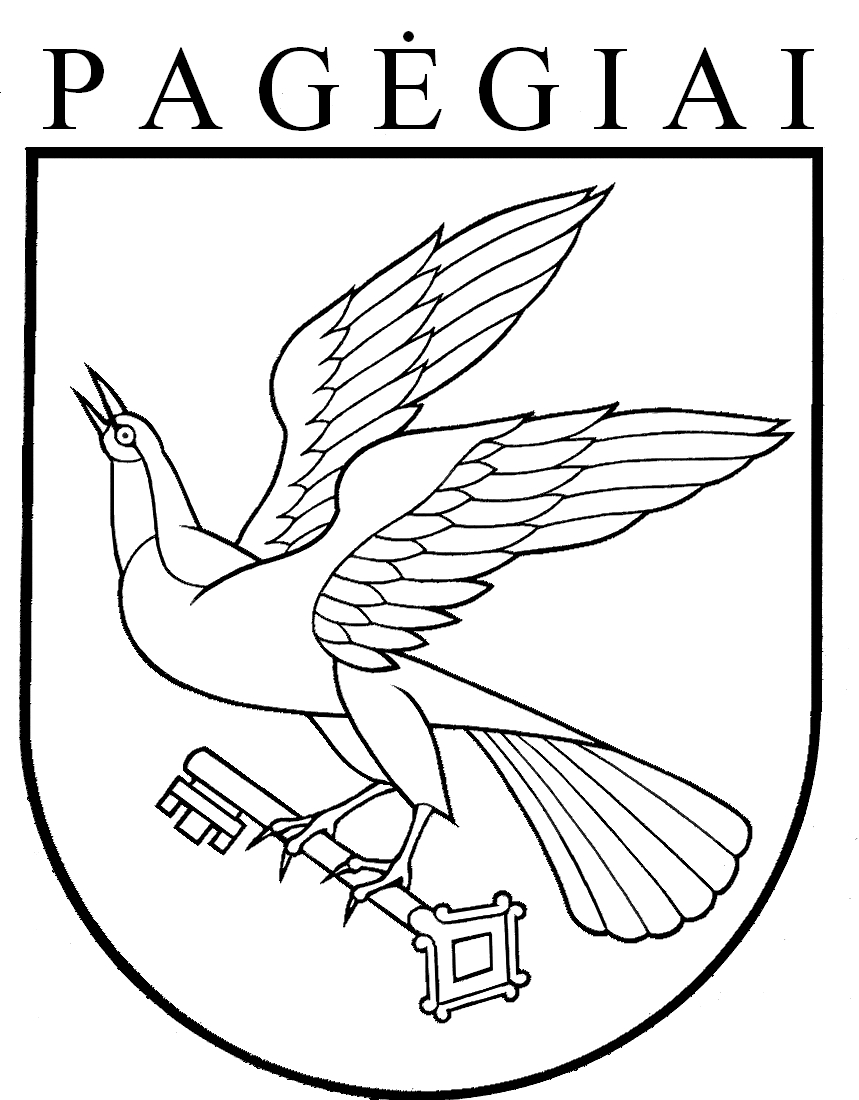 PAGĖGIŲ SAVIVALDYBĖS TARYBAsprendimasDĖL PRITARIMO PAGĖGIŲ SAVIVALDYBĖS MENO IR SPORTO MOKYKLOS VADOVO 2016 METŲ VEIKLOS ATASKAITAI 2017 m. kovo 28 d. Nr.T-33PagėgiaiEil.Nr.2016-01-012016-12-311. Bendras darbuotojų skaičius16162. Pedagoginių darbuotojų skaičius1515Iš jų:vadovų22mokytojų pagrindinėse pareigose99mokytojų antraeilėse pareigose663. Atestuotų pedagogų skaičius:Turinčio eksperto kvalifikacinę kategoriją00Turinčio mokytojo metodininko kvalifikacinę kategoriją34Turinčio vyresniojo mokytojo kvalifikacinę kategoriją88Turinčio mokytojo kvalifikacinę kategoriją43Neatestuotų mokytojų skaičius004.Nepedagoginių  darbuotojų skaičius11  Muzikos skyrius     Dailės skyrius    Sporto skyrius     Viso2014-10-0154291602432015-10-0166391662712016-10-0169301992981. Mokytojų vidutinis pedagoginių valandų skaičius per savaitę (išskyrus vadovus ir pagalbos specialistus 2016-09-01 duomenimis):Xdirbančių pagrindiniame darbe15,6Nepagrindinėje darbo vietoje11,0Finansavimo šaltiniaiLėšos (tūkst. Eur)Lėšos (tūkst. Eur)Finansavimo šaltiniai2015 m.2016 m.Savivaldybės biudžeto lėšos 118,94125,95Specialiosios programos lėšos (pajamos už atsitiktines paslaugas) 9,4310,77Specialiosios programos lėšos (pajamos iš patalpų nuomos) 00Mokinio krepšelio vykdymo programa 5,823,60NVŠ0,993,98Valstybinių, perduotų savivaldybėms lėšų programa00Europos Sąjungos paramos lėšos ES00Valstybės švietimo strategijos įgyvendinimas, vaikų socializacijos programa ir kt. programos00Valstybės biudžeto privatizavimo fondo tikslinė dotacija 00Kitos lėšos (labdara, parama, 2% GM)1,00,5Pajamos už vaikų išlaikymą ikimokyklinėje ugdymo grupėje00Valstybės deleguotoms funkcijoms atlikti (nemokamas maitinimas)00(tūkst. Eur)1.2016 m. priklausančios lėšos pagal krepšelio metodiką3,62.Savivaldybės 2016 metais skirta moksleivio krepšelio lėšų3,63.Vieno mokinio išlaikymas mokykloje (2015-10-01 mokinių skaičius)4714.Specialiosios lėšos:10,77Socialinio draudimo įmokos0,00ryšių paslaugos0,77transporto nuoma6,89apranga ir avalynė0,27spaudiniai0prekės1,45paslaugos0,89kvalifikacijos tobulinimas0,16komandiruotės0,06Ilgalaikio materialiojo turto einamasis remontas0,45.2064 metais savivaldybės ugdymo aplinkai skirtos lėšos125,8